Российская Федерация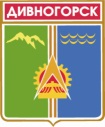 Администрация города ДивногорскаКрасноярского краяП О С Т А Н О В Л Е Н И Е01.08.2017                     	                  г.Дивногорск                                               № 141пО внесении  изменений в постановление администрации города от 09.10.2014 № 247п (в редакциях от 07.11.2014 № 263п, от 24.08.2015 №136п от 07.12.2016 № 243п)«Об утверждении схемы размещения рекламных конструкций на территории муниципального образования город Дивногорск»В связи с организацией дополнительных мест для размещения рекламных конструкций, учитывая, что предлагаемые изменения в схему размещения рекламных конструкций на территории муниципального образования город Дивногорск согласованы службой по контролю в области градостроительной деятельности Красноярского края (письмо от 16.06.2017 № 04-1179), руководствуясь статьями 43, 53 Устава города,ПОСТАНОВЛЯЮ:1. Внести изменения в постановление администрации города от 09.10.2014 № 247п (в редакциях от 07.11.2014 № 263п, от 24.08.2015 №136п от 07.12.2016 № 243п) "Об утверждении схемы размещения рекламных конструкций на территории муниципального образования город Дивногорск":1. Дополнить пунктом 7.3 следующего содержания: «7.3. Утвердить схему размещения рекламных конструкций в городе Дивногорске, район проспекта Студенческого, согласно приложению 10»;приложение 10 изложить в редакции согласно приложению 1 к настоящему постановлению.2. Дополнить пунктом 7.4 следующего содержания: «7.4. Утвердить схему размещения рекламных конструкций в городе Дивногорске, район участка с кадастровым номером  24:46:0502001:179 согласно приложению 11»;приложение 11 изложить в редакции согласно приложению 2 к настоящему постановлению.3. Постановление подлежит опубликованию в средствах массовой информации и размещению на официальном сайте администрации города в информационно-телекоммуникационной сети «Интернет».4. Контроль за исполнением настоящего постановления возложить на заместителя Главы города В.И. Урупаху.Глава города								              Е.Е. Оль	                                                                                                                                                                                                                  Приложение 1                                                                                        к постановлению администрации города                                                                                                                                                                       №141п от 01.08.2017         «Приложение 10                                                                                                                                                                      к постановлению администрации города                                                                                                                                        № 247п от 09.10.2014                                       Схема размещения рекламных конструкцийв  г. Дивногорске, в районе проспекта Студенческий г. Дивногорска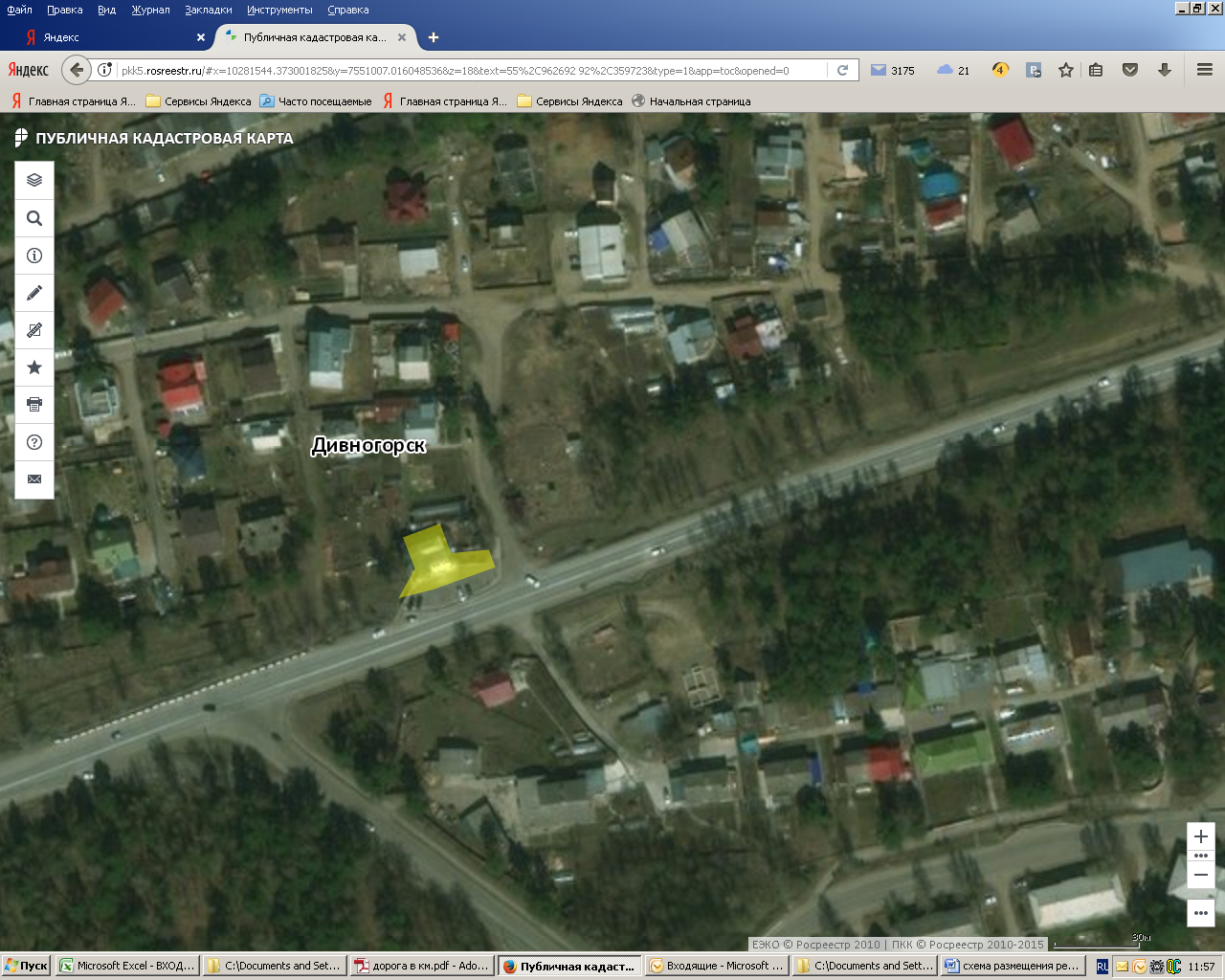 Примечание                                                                                                                                                                                                                  Приложение 2                                                                                        к постановлению администрации города                                                                                                                                                                       №141п  от 01.08.2017         «Приложение 11                                                                                                                                                                      к постановлению администрации города                                                                                                                                        № 247п от 09.10.2014                                        Схема размещения рекламных конструкцийв  г. Дивногорске, в районе участка с кадастровым номером  24:46:0502001:179 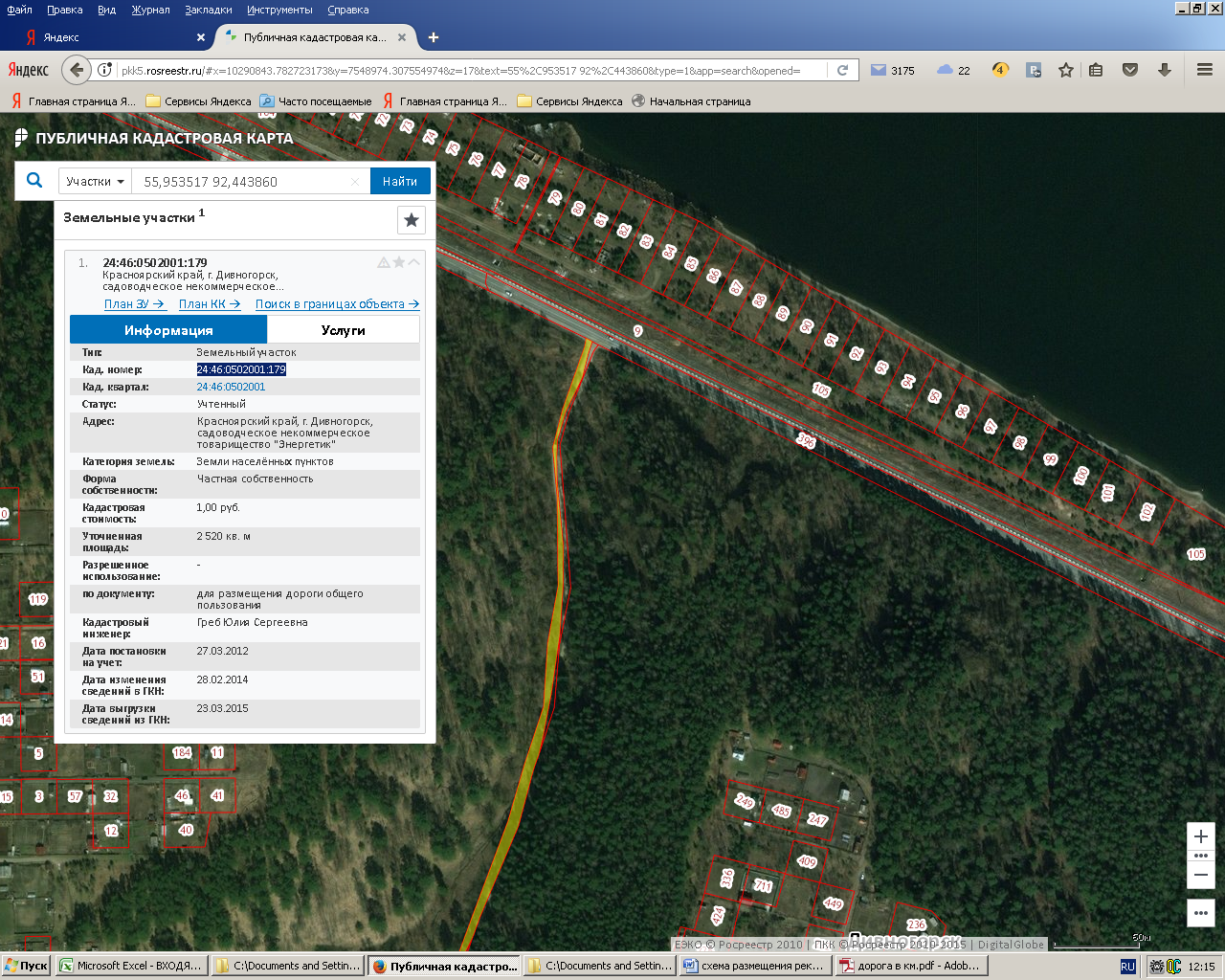 ПримечаниеНомер на схемеАдрес рекламного местаТип конструкции1В районе проспекта Студенческий, участок автомобильной дороги общего пользования федерального значения Р-257 «Енисей», 40км+517слева.Рекламный щит с размером информационного поля  6,0 x 3,0 м Номер на схемеАдрес рекламного местаТип конструкции1В районе проспекта Студенческий, участок автомобильной дороги общего пользования федерального значения Р-257 «Енисей», 34км+900слева.Рекламный щит с размером информационного поля  6,0 x 3,0 м 